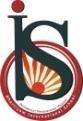  Bhartiyam International School          Pre Mid Term Assessment (2022-23)
         Subject: Applied Mathematics   Class: XI Date: 02/08/2022								Max. Marks: 40
Name: ______________	     Roll No: ______            Duration:  90 mins.General Instructions:This question paper contains four sections– A, B, C, and D. Each part is compulsory.Section - A has 6 very short answer type (VSA) questions of 1 mark each.Section - B has 5 short answer type (SA1) questions of 2 marks each.Section - C has 3 short answer type (SA2) questions of 3 marks eachSection - D has 3 long answer type questions (LA) of 5 marks each.SECTION – AFind the domain of the relation R = {(a, b) : a + b is an integer and a, b  Z}.		1Express the relation },where A = {-4, 0, 1, 4} as a set of ordered pairs.  												1Write the following sets in the roster form A = {x :  x is a positive integer less than 10 and 2x – 1 is an odd number}									1Let U = {1, 2, 3, 4, 5, 6, 7, 8, 9},  A = {1, 2, 4, 6}, B = {3, 5} and C = {1, 2, 4, 7}, find  A ∪ (B ∩ C)	 										1If n(A) = 5 and n(B) = 4 , then find number of relations between A and B.			1If a set A has 1000 elements, then write number of subsets of A.				1SECTION – BIf  n (B - A) = 16, n(A ∪ B) = 68 and n(A ∩ B) = 23,  then find n(A).  			2The Cartesian product A × A has 9 elements among which are found (–2, 0) and (0, 2). Find the set A and the remaining elements of A × A.						2If A = { 1, 3, 4}, then find P(A).									2Find the domain and range of the R = { (x, y) : x – 2y = 8 ; x, y  N }.			2 If A = {1, 2, 5, 7}, B = {1, 5, 7, 8} and C = {3, 5, 8, 9};Find: ( A  B)’				b)  (A  B) ∪ (A  C)					2SECTION – C Draw the Venn  Diagram of the following :(A – B)           ii)             (A ∪ B )’             iii)      (B – A)’     	 			3	 Assume that A = {1, 2, 3,…, 14}. Define a relation R from A to A by R = {(x, y ) : x2 – y2 = 0, such that x, y ∈ A}. Determine R and write down its range, domain, and co-domain.	3 In a city 30 percent of the population travels by airplane, 40 percent travels by train and 10 percent travels by both the mean of transport. How much percent of population are not using transport  for travelling by airplanes or train?					3SECTION – D In a competition, a school awarded medals to the students. 36 Gold medals, 12  Silver medals and 18 Bronze medals are distributed . If these medals went to a total of 45 medals and only 4 students got all the three medals, how many students received exactly two types of  medals? 									5 Let R be a relation from N to N defined by R = {(a, b): a, b ∈ N and a = b}. Are the following   true?   (i) (a, a) ∈ R, for all a ∈ N   (ii) (a, b) ∈ R, implies (b, a) ∈ R   (iii)  (a, b) ∈ R, (b, c) ∈ R implies (a, c) ∈ R.											5In a town of 10,000 families, it was found that 40% family buy newspaper A, 20% buy newspaper B and 10% families buy newspaper C, 5% families buy A and B, 3% buy B and C and 4% buy A and C. If 2% families buy all the three newspapers, then find number of families which buy A only, B only and C only.							5